	Θεσσαλονίκη ………… / ………… /  20……… 	Ο /Η Αιτ………ΔΙΕΘΝΕΣ ΠΑΝΕΠΙΣΤΗΜΙΟ ΤΗΣ ΕΛΛΑΔΟΣΣΧΟΛΗ ΟΙΚΟΝΟΜΙΑΣ ΚΑΙ ΔΙΟΙΚΗΣΗΣΤΜΗΜΑ ΛΟΓΙΣΤΙΚΗΣ ΚΑΙ ΠΛΗΡΟΦΟΡΙΑΚΩΝ ΣΥΣΤΗΜΑΤΩΝ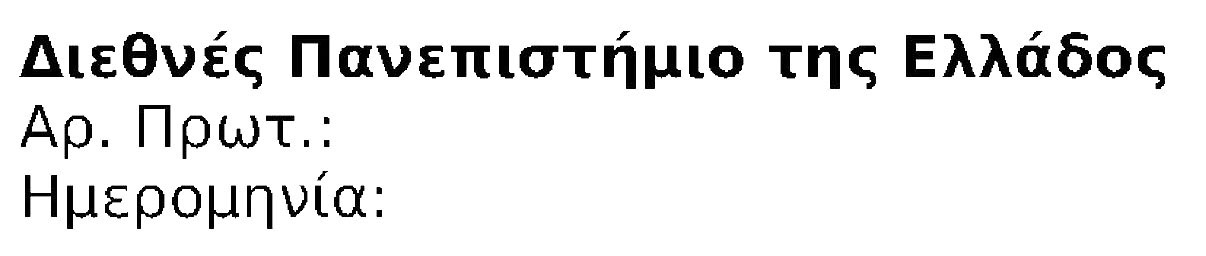 ΑΙΤΗΣΗ Επώνυμο: …………………………………………………………………. Όνομα: ……………………………………………………………….…….. Όνομα πατρός:…………………………………………………….……. Τμήμα : ………………………………..……………………………………Α.Μητρώου: ……………………………………………………………..Έτος εισαγωγής: ………………………………………………….…...Δ/νση κατοικίας:………………………………………………………..………………………………………………………………….………………..Τηλέφωνο: ……………………………………………………………….. Email: …………………………………………………………………………ΠΡΟΣΤΗ ΓΡΑΜΜΑΤΕΙΑ ΤΟΥ ΤΜΗΜΑΤΟΣΠαρακαλώ όπως με καταστήσετε ΠΤΥΧΙΟΥΧΟ λόγω ολοκλήρωσης όλων των υποχρεώσεών μου προς το Τμήμα.Τελευταία Ακαδημαϊκή Υποχρέωση:…………………………..…………………………………………………………………………………Συμπληρωματικά, παρακαλώ να μου χορηγήσετε τα ακόλουθα έγγραφα:Αντίγραφο πτυχίου:	[      ]Αναλυτική βαθμολογία: 	[      ] Βεβαίωση ολοκλήρωσης σπουδών: 	[      ] (σημειώστε με Χ  ανάλογα  που θα χρησιμοποιηθεί)Συνημμένα καταθέτω:Την Ακαδημαϊκή μου ταυτότηταΒεβαίωση από τη βιβλιοθήκη  ότι δεν οφείλω βιβλίαΒεβαίωση από το Γραφείο Διασύνδεσης…………………………………………………….……………….……….. 